Конспект урока биологии в 8 классе на тему:"железы внешней, внутренней и смешанной секреции"Цель урока: знакомство со строением, функциями, нахождением в организме желёз внешней, внутренней и смешанной секреции;Планируемые результатыПредметные:- знать особенности желез внешней, внутренней и смешанной секреции и какие железы к ним относятся;- раскрыть функции желез;Метапредметные:- регулятивные: - самостоятельно определять цель учебной деятельности, искать пути решения проблемы и средства достижения цели;- участвовать в коллективном обсуждении проблемы, интересоваться чужим мнением, высказывать свое;- коммуникативные: - обсуждать в классе информацию;- слушать товарища и обосновывать свое мнение;- выражать свои мысли и идеи.- познавательные: - работать с учебником;- выделять главное;- работать с информационными текстами;- объяснять значения новых слов;Личностные:- осознавать неполноту знаний, проявлять интерес к новому содержанию;- устанавливать связь между целью деятельности и ее результатом;Технологическая карта урока.Этап урокаДеятельность учителяДеятельность учащихся1. Организация классаПриветствие. Проверка организации рабочих мест. Организация рабочих мест, приветствие.2. Актуализация знанийВставьте пропущенные слова.Различают железы _____________секреции, выделяющие свои продукты в протоки или наружу, железы внутренней секреции, выделяющие гормоны_____________________, и железы ___________ секреции: часть их клеток выделяет свои продукты в _____________или наружу, другая часть выделяет гормоны непосредственно в кровь. К эндокринной системе относятся железы внутренней и _____________ секреции, выделяющие биологические регуляторы- ______________. Выполняют упражнение.Определяют тему урока Выполняют заданиеСтавят цели урока3.Изучение нового материалаРабота по рабочему листу. Работа в группах . заполнение схемы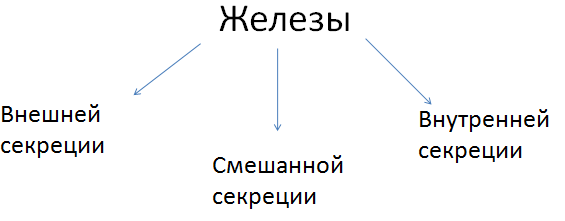 Самостоятельно работают Выступление групп. Выступают . Заполняют схему. Оценивают.Самостоятельная работа. заполнить пропуски  в схеме 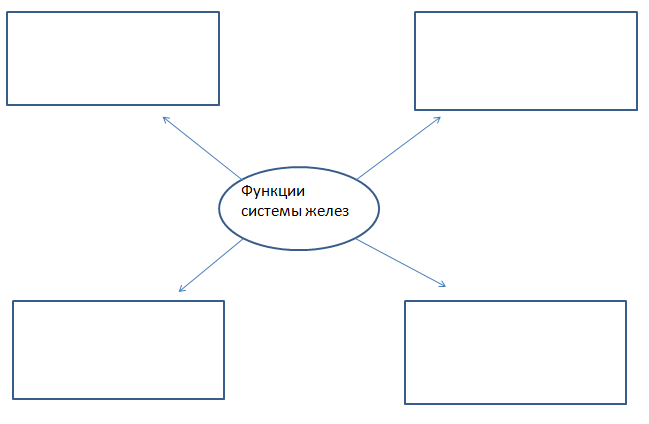 Заполняют пропуски. Зачитывают. оценивают.4.Домашнее заданиеП.44. сделать подписи к рисунку.Записывают домашнее задание5.ЗакреплениеВставьте пропущенные слова.Различают железы _____________секреции, выделяющие свои продукты в протоки или наружу, железы внутренней секреции, выделяющие гормоны_____________________, и железы ___________ секреции: часть их клеток выделяет свои продукты в _____________или наружу, другая часть выделяет гормоны непосредственно в кровь. К эндокринной системе относятся железы внутренней и _____________ секреции, выделяющие биологические регуляторы- ______________. Выполняют задание. Проверяют. Оценивают.Подсчитывают баллы, ставят оценку.Обращает внимание на лист продвижения по теме. 
выполнить задание,которое соответствует данной темеВыполняют задание6. Рефлексиясегодня я узнал...я научился…я смог…было трудно…я понял, что…мне захотелось…